Национальные проекты. Фотоконтроль-2019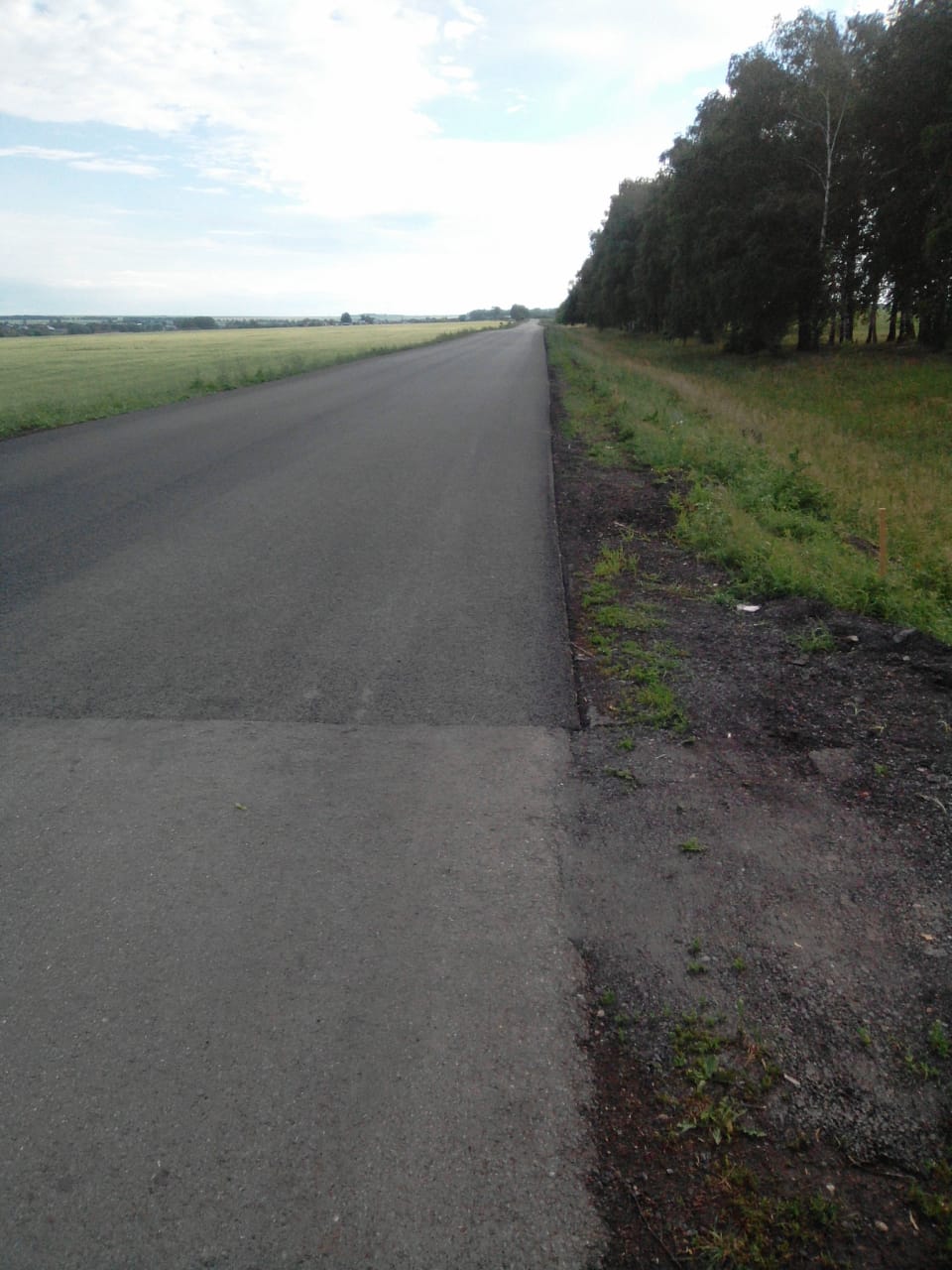 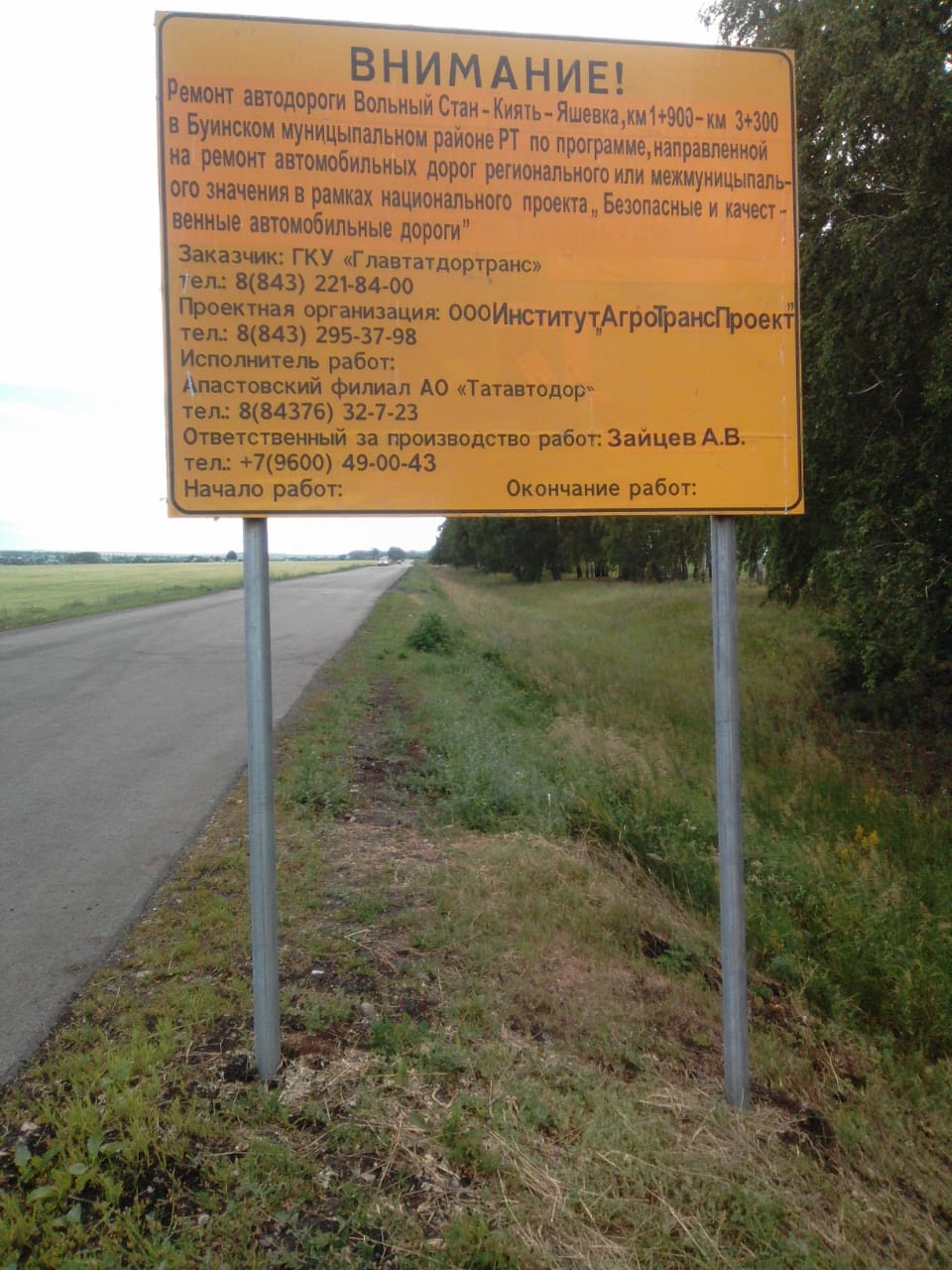 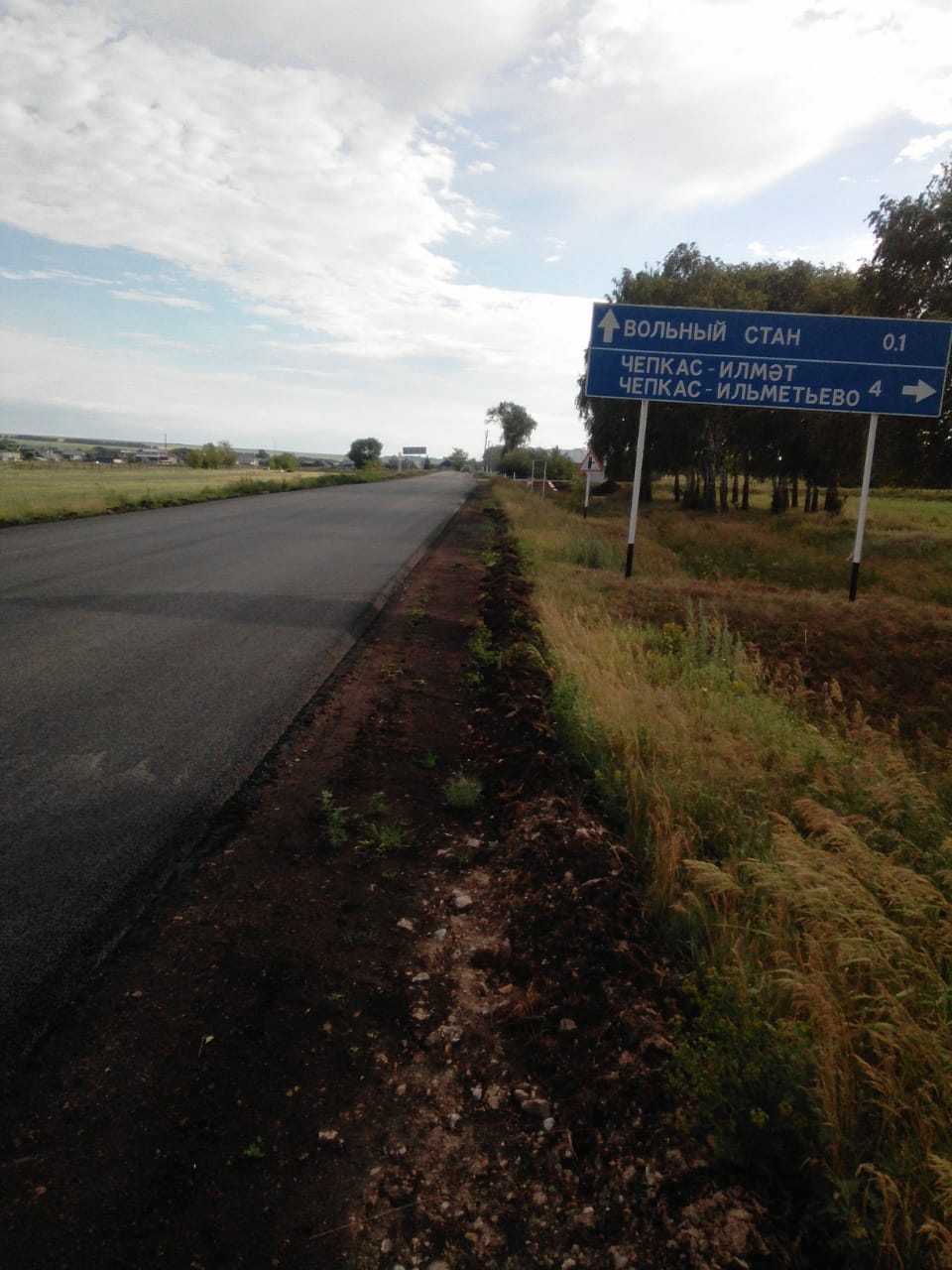 Проект«Безопасные и качественные автомобильные дороги»ОбъектРемонт участка автодороги Вольный Стан – Кият - Яшевка (1,4 км)Дата посещения27 июня 2019 годаСостав участников- С.А. Бахтинов, депутат Совета Буинского муниципального района, глава Яшевского сельского поселения;- Р.А. Замалтдинов, депутат Совета Буинского муниципального района, глава Энтуганского сельского поселения;- Н.М. Храмова, ответственный секретарь председателя рабочей группы по контролю за исполнением нацпроектов в РТ, исполнительный секретарь местного отделения Партии «ЕДИНАЯ РОССИЯ»;- А.В. Зайцев, ответственный за производство работ.Выполнение графика работ на объекте- ремонт участка дороги протяженностью 1,4 км:-  асфальт проложили - 100%- ведется работа по подготовке к обсыпке обочин.Основные выводыРабота ведется согласно графикаИмеющиеся проблемы-Поручения, предложения, рекомендации-ОтветственныеР.А. Замалтдинов, депутат Совета Буинского муниципального района, глава Энтуганского сельского поселения;А.В. Зайцев, ответственный за производство работ.